Rapport Salle de sport et organisation de jeu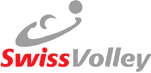 Match n°:Equipe recevante:Equipe visiteurs:M   F Salle de sport:Lieu:Date:   Salle de sport et organisation de jeu LNA   Salle de sport et organisation de jeu LNA   Salle de sport et organisation de jeu LNA   Salle de sport et organisation de jeu LNA   Salle de sport et organisation de jeu LNA           OK:         Insuffisant:Remarques:ATerrain de jeu et lignes de terrain:- Ligne de délimitation, centrale, etc., 5 cm, contraste:- Ligne d’attaque plus prolongement, 5 cm, contraste: BAire d’échauffement:- Aires d’échauffement d’environ 300 x 300 cm,
  délimitées par des lignes de 5 cm de large (si 
   possible monochrome) ou un tapis 
   (alternativement derrière le banc d’équipe)CFilets et antennes:- 2 antennes 1.8 m x 10 mm, plus antennes de réserve:- Bord supérieur du filet 7 cm de bande blanche:- Bord inférieur du filet 5 cm de bande blanche:- Filet de réserve:- Poteaux sans câble tendeur:- Poteaux avec rembourrage:- Fixation pour TabletsDChaise d’arbitre:- Une chaise d’arbitre (réglable en hauteur):EPlaques numérotées:- Plaques numérotées pour les changements de   joueurs, 2 sets complets n° 1 – 20:FManomètre:- Manomètre en état de fonctionnement au niveau de 
  la table de marquage:GToise:- Une toise:HDrapeaux juges de ligne:- 2 drapeaux pour les juges de ligne:IBuzzer- fonctionnel et bien audibleJeScoresheet:- eScorer à temps dans la salle- Laptop de réserve (match chargé)- Clé USB (au moins 1 Go)- Feuille de match de réserve (papier)KTablets:- 2 Tablets avec Application RefereeLBallons:- 4 ballons de match, selon règlement: - 18 ballons d’entraînement, selon règlement:MRamasseurs de balles:- min. 3 ramasseurs de balles:NQuick-Moppers:- 2 Quick-Moppers avec serpillière:OSpeaker:- Un speaker pour la salle:PTenue de sport équipe recevante:- Rayures capitaine contrastantes, 8 x 2 cm:- Maillot de libéro contrastant :- Publicité sur la tenue :           	 Oui           NonQTenue de sport équipe visiteurs:- Rayures capitaine contrastantes, 8 x 2 cm:- Maillot de libéro contrastant :- Maillot de match contratant : - Publicité sur la tenue :	            Oui           NonRDivers:- 11er arbitre:Nom:Signature:22e arbitre:Nom:Signature:3Equipe recevante:Nom + fonction:Signature:	Uniquement si nécessaire4Equipe visiteurs:Nom + fonction:Signature:
	Uniquement si nécessaire